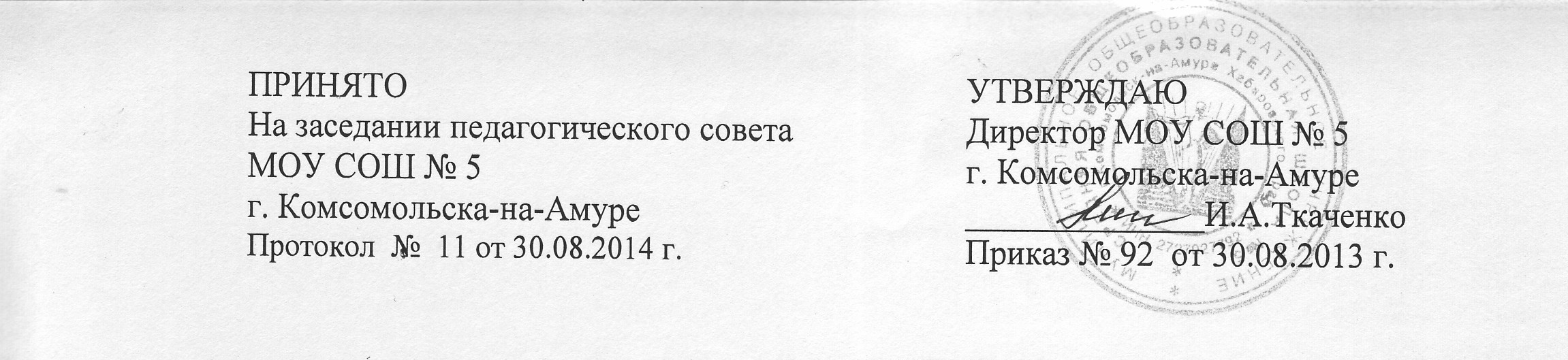 ПОЛОЖЕНИЕ О СИСТЕМЕ ОЦЕНКИ КАЧЕСТВА ОБРАЗОВАНИЯМуниципального общеобразовательного учреждения средней общеобразовательной школы № 51. Общие положения 1.1. Настоящее Положение разработано в соответствии с пунктом 13  часть 3, частью 7 статьи 28 Федерального закона от 29 декабря . № 273-ФЗ «Об образовании в Российской Федерации», Типовым положением об образовательном учреждении, Уставом образовательного учреждения и регламентирует содержание и порядок проведения внутришкольного мониторинга администрацией МОУ СОШ №5 (далее – «Учреждения»). 1.2. Положение определяет цели, задачи, внутришкольные показатели и индикаторы, инструментарий, функциональную схему, организационную структуру, порядок существования внутренней системы оценки качества образования. 1.3. В Положении применяются понятия: 1.3.1. Качество образования – это интегральная характеристика системы общего образования «Учреждения», отражающая степень соответствия достигаемых результатов деятельности школы нормативным требованиям, социальному заказу, сформированному потребителями образовательных услуг. 1.3.2. Система оценки качества образования – это система сбора, обработки данных по внутришкольным показателям и индикаторам, хранения и предоставления информации о качестве образования при проведении процедур оценки образовательной деятельности школы, в том числе в рамках лицензирования, государственной аккредитации, государственного контроля и надзора. Система оценки качества образования проводится в соответствии с утвержденным на год директором планом работы «Учреждения». 1.3.3. Внутришкольные показатели и индикаторы мониторинга качества образования – это комплекс показателей и индикаторов, по которым осуществляется сбор, обработка, хранение информации о состоянии и динамике качества образования. 1.3.4.Качество условий – это выполнение санитарно-гигиенических норм организации образовательного процесса; организация питания в школе; реализация мер по обеспечению безопасности обучающихся в организации образовательного процесса.          1.3.5.Государственный стандарт определяет обязательный минимум содержания образовательных программ, максимальный объем учебной нагрузки обучающихся, требования к уровню подготовки выпускников, требования к условиям организации образовательного процесса.          1.3.6. Критерий – признак, на основании которого производится оценка, классификация оцениваемого объекта.          1.3.7. Мониторинг  в системе образования – комплексное аналитическое отслеживание процессов, определяющих количественно – качественные  изменения качества образования, результатом которого является установление степени соответствия измеряемых образовательных результатов, условий их достижения и обеспечение общепризнанной, зафиксированной в нормативных документах и локальных актах системе государственно-общественных требований к качеству образования, а также личностным ожиданиям обучающихся.           1.3.8. Экспертиза – всестороннее изучение и анализ состояния образовательного процесса, условий и результатов образовательной деятельности.          1.3.9.Измерение – метод регистрации состояния качества образования, а также оценка уровня образовательных достижений с помощью КИМов (контрольных работ, тестов, анкет и др.), которые имеют стандартизированную форму и содержание которых соответствует реализуемым образовательным программам.1.3.10. Внутренняя система оценки качества образования - главный источник информации для диагностики состояния образовательного процесса, основных результатов деятельности «Учреждения». Под внутришкольным мониторингом понимается проведение администрацией «Учреждения», внешними экспертами наблюдений, обследований, осуществляемых в порядке руководства и контроля в пределах своей компетенции за соблюдением работниками «Учреждения» трудовых договоров (в т. ч. законодательных и иных нормативно-правовых актов РФ, субъекта РФ, «Учреждения» в области образования). 2. Основные цели, задачи, функции и принципы системы оценки качества образования 2.1. Цель:– непрерывное, диагностико-прогностическое отслеживание динамики качества образовательных услуг, оказываемых образовательным «Учреждением», и эффективности управления качеством образования;- обеспечение органов управления, экспертов в области образования, Управляющего Совета, осуществляющих общественный характер управления образовательным «Учреждением», информацией о состоянии и динамике качества образования в «Учреждении»;  -формирование единой системы диагностики и контроля состояния образования,обеспечивающей определение факторов и своевременное выявление изменений, влияющих на качество образованияв  «Учреждении»;-получение объективной информации о функционировании и развитии системы образования в  «Учреждении», тенденциях его изменения и причинах, влияющих на его уровень, предоставление всем участникам образовательного процесса и общественности достоверной информации о качестве образования;-принятие обоснованных и своевременных управленческих решенийпо совершенствованию образования иповышение уровня информированности потребителей образовательных услуг при принятии таких решений;-прогнозирование развития образовательной системы «Учреждения».2.2.Задачами системы оценки качества образования являются: - организационное и методическое обеспечение сбора, обработки, хранения информации о состоянии и динамике показателей качества образования; -технологическая и техническая поддержка сбора, обработки, хранения информации о состоянии и динамике качества образования; -проведение сравнительного анализа и анализа факторов, влияющих на динамику качества образования; -своевременное выявление изменений, происходящих в образовательном процессе, и факторов, вызывающих их. -осуществление прогнозирования развития важнейших процессов на уровне школы; -предупреждение негативных тенденций в организации образовательного процесса; -оформление и представление информации о состоянии и динамике качества образования.2.3.Функциями системы являются: -сбор данных по школе в соответствии с муниципальными показателями и индикаторами мониторинга качества образования; -получение сравнительных данных, выявление динамики и факторов влияния на динамику качества образования; -определение и упорядочивание информации о состоянии и динамике качества образования в базе данных школы; -координация деятельности организационных структур, задействованных в процедурах мониторинга качества образования, и распределение информационных потоков в соответствии с их полномочиями.2.4. Школьная система оценки качества образования отражает образовательные достижения учеников и образовательный процесс. Это интегральная характеристика системы, отражающая степень соответствия реальных достигаемых образовательных результатов нормативным требованиям, социальным и личностным ожиданиям. Школьная система оценки качества образования включает в себя две согласованные между собой системы оценок: - внешнюю оценку, осуществляемую внешними по отношению к школе службами; (результаты ЕГЭ и ГИА, мониторинговые исследования федерального, регионального и муниципального уровня); - внутреннюю оценку (самооценка), осуществляемую самой школой – обучающимися, педагогами, администрацией. 2.5. Получаемая в процессе оценки информация должна отвечать следующим требованиям: – объективность - должна отражать реальное состояние дел; –точность- иметь минимальные погрешности измерений; –полнота- источники должны быть оптимальными; – достаточность-объем информации должен позволить принять обоснованное решение; –систематизированность - иметь четкую структуру сбора, пополнения, отчетности и хранения; –оперативность- информация должна быть своевременной; –доступность-информация должна быть представлена в форме, позволяющей видеть реальные проблемы, требующие решения; – открытость- каждый субъект мониторинга может увидеть свой результат.2.6. Оценка качества образования осуществляется посредством:-системы внутришкольного контроля;-общественной экспертизы качества образования;-лицензирования;-государственной аккредитации;-государственной (итоговой) аттестации выпускников;-мониторинга качества образования.2.7.В качестве источников  данных для оценки качества образования используются:-образовательная статистика;-промежуточная и итоговая аттестация;-мониторинговые исследования;-социологические опросы;-отчеты работников «Учреждения»;-посещение уроков и внеклассных мероприятий.3. Участники оценочных мероприятий 3.1. Общее методическое руководство организацией и проведением мониторинга осуществляет директор школы в соответствии с Федеральным законом от 29 декабря 2012 г. № 273-ФЗ «Об образовании в Российской Федерации», Конвенцией о правах ребенка, Уставом школы и локальных правовых актов. 3.2. Образовательное учреждение проводит мониторинговые мероприятия силами своих специалистов: директор школы, его заместители, руководители методических объединений, творческая группа педагогов, учителя, классные руководители. 3.3. По поручению директора школы могут осуществлять мониторинг другие специалисты, обладающие необходимой квалификацией и компетенцией. 3.4. Объектом внутришкольного мониторинга являются: 3.4.1. Образовательная среда: -контингент учащихся школы; -материально-техническая база; -кадровое (педагогическое) обеспечение образовательного процесса. 3.4.2. Обучающийся: -степень адаптации к обучению обучающихся 1, 5 классов; -уровень успеваемости учащихся; -уровень качества знаний; -уровень степени обученности учащихся (по всем предметам); -уровень сформированности универсальных учебных действий; -уровень воспитанности учащихся; -уровень личностного развития учащихся; -уровень работы с одарѐнными детьми; -физическое воспитание и состояние здоровья школьников; -посещение учащимися занятий; -степень удовлетворѐнности обучающихся образовательным процессом в школе; -модель выпускника, уровень еѐ достижения обучающимися школы (по ступеням обучения). 3.4.3. Педагогические работники: -уровень профессиональной компетентности; -качество и результативность педагогической работы; -уровень инновационной деятельности педагога; -анализ педагогических затруднений; -самообразовательная деятельность. 3.4.4. Образовательный процесс: -анализ стартового, промежуточного и итогового контроля за уровнем учебных достижений обучающихся; -выполнение нормативных требований к организации образовательного процесса.3.4.5. Социально-психологическое сопровождение учебно-воспитательного процесса: -социальный паспорт класса; -психологическая диагностика; -профилактическая работа; -коррекционная работа. 3.5. Источниками сбора данных и инструментарием сбора данных для расчета внутришкольных показателей и индикаторов мониторинга качества образования являются: 3.5.1. данные государственной статистической отчѐтности; 3.5.2. результаты государственной (итоговой) аттестации выпускников образовательных учреждений; 3.5.3. тестирование: бланковое, компьютерное; 3.5.4. анкетирование, опросы; 3.5.5. дополнительные данные, собираемые в рамках мониторинговых исследований. 4. Периодичность и виды оценки качества образования 4.1. Периодичность и виды мониторинговых исследований качества образования определяются необходимостью получения объективной информации о реальном состоянии дел в «Учреждении». 4.2. План-график (утверждѐнный директором «Учреждения»), по которому осуществляется оценка качества образования, доводятся до всех участников учебного процесса. 4.3. В «Учреждении» могут осуществляться следующие виды мониторинговых исследований: 4.3.1. по этапам обучения: входной, промежуточный, итоговый; 4.3.2. по временной зависимости: краткосрочный (ориентирован на промежуточные результаты качества образования), долгосрочный (ориентирован на реализацию Программы развития «Учреждения».). 4.3.3. по частоте процедур: разовый, периодический, систематический; 4.3.4. по формам объективно-субъектных отношений: самоконтроль, взаимоконтроль, внешний контроль. 5. Права и ответственность участников оценочных мероприятий 5.1. Субъекты учебно-воспитательного процесса школы имеют право на конфиденциальность информации. 5.2. Лица, осуществляющие мониторинг, имеют право на публикацию данных с научной или научно-методической целью. 5.3. За организацию мониторинга несут ответственность: 5.3.1. за дидактический мониторинг – заместитель директора по учебной работе; 5.3.2. за воспитательный мониторинг - заместитель директора по воспитательной работе; 5.3.3. за психолого-педагогический мониторинг – педагог-психолог; 5.3.4. за медицинский мониторинг – медицинский работник школы, классный руководитель; 5.3.5. за управленческий мониторинг – директор школы. 6. Результаты системы оценки качества образования 6.1. Итоги работы оформляются в схемах, графиках, таблицах, диаграммах, отражаются в справочно-аналитических материалах, содержащих конкретные, реально выполнимые рекомендации. 6.2. Мониторинговые исследования могут обсуждаться на заседаниях Педагогического совета, совещаниях при директоре, Научно- методического Совета, Управляющего совета. 6.3. Результаты системы оценки качества образования способствуют: -принятию обоснованных управленческих решений по повышению качества образования; -повышению уровня информированности потребителей образовательных услуг для принятия жизненно важных решений (по продолжению образования или трудоустройству); -обеспечению единого образовательного пространства; -обеспечению объективности промежуточной и итоговой аттестации обучающихся; -созданию системы измерителей для различных пользователей, позволяющей эффективно достичь основных целей системы качества образования. 6.4. Предметом системы оценки качества образования являются: -качество образовательных результатов обучающихся (степень соответствия индивидуальных образовательных достижений и результатов освоения обучающимися образовательных программ государственному и социальному стандартам);-качество организации образовательного процесса, включающей условия организации образовательного процесса, в том числе доступность образования, условия комфортности получения образования, материально-техническое обеспечение образовательного процесса, организация питания;-качество основных и дополнительных образовательных программ, принятых и реализуемых в школе, условия их реализации;-воспитательная работа;-профессиональная компетентность педагогов, их деятельность по обеспечению требуемого качества результатов образования; -эффективность управления качеством образования и открытость деятельности «Учреждения»;-состояние здоровья обучающихся.6.5.Общие подходы к организации мониторинга -мониторинг осуществляется по всем основным предметам начальной школы и по предметам федерального цикла основной и старшей школы; -проверка образовательных достижений и степени обученности должна быть ежегодной, во всех параллелях классов; -критерии, показатели, формы сбора и предоставления информации, а также сроки проверки определяются администрацией ОУ в зависимости от особенностей процесса обучения; -обработка и накопление материалов может проводиться в бумажном и электронном варианте - в форме таблиц, диаграмм, различных измерительных шкал, в текстовой форме. 6.6. Мониторинг в «Учреждении» может быть представлен двумя уровнями: Первый уровень индивидуальный (персональный) - осуществляют его учитель отслеживание различных сторон учебного процесса (уровень развития обучающихся, состояние успеваемости, качество знаний, умений и навыков). На втором (внутришкольном) уровне ежегодно проводится мониторинг уровня сформированности обязательных результатов обучения в виде административных контрольных работ: -стартовый (входной) - определяется степень устойчивости знаний обучающихся, выясняются причины потери знаний за летний период и намечаются меры по устранению выявленных пробелов в процессе повторения материала прошлых лет; -промежуточный (тематический, четвертной, полугодовой) отслеживается динамика обученности обучающихся, корректируется деятельность учителя и учеников для предупреждения неуспеваемости; -итоговый (годовой) - определяется уровень сформированности знаний, умений и навыков при переходе обучающихся в следующий класс, прогнозируется результативность дальнейшего обучения обучающихся, выявляются недостатки в работе, планировании внутришкольного контроля на следующий учебный год по предметам и классам, по которым получены неудовлетворительные результаты мониторинга.Тренировочные, диагностические задания разрабатываются и проводятся учителями предметниками, председателями методических объединений, заместителем директора. Используются тренировочные задания системы СтатГрад, ФИПИ (Федеральный институт педагогических измерений), ФЦТ и др.6.7. Критерии выступают в качестве инструмента, призванного наполнить содержанием оценку и обеспечить измерение уровня достижений результатов деятельности школы. 6.8. Критерии представлены набором расчетных показателей, которые при необходимости могут корректироваться, источником расчета являются данные статистики.6.9. Количественные и качественные показатели результатов мониторинга качества знаний 1. Система мониторинга позволяет создать единое информационное поле, в котором можно получить не только данные о результатах работы класса, школы, но и показатели их вклада, вытекающие из сопоставления результатов. 2. Единое информационное поле указывает участникам мониторинга: -на возможные уровни достижения в каждом отдельном явлении, в том числе и максимальный; -на время, необходимое для достижения высокого уровня; -на условия, которые обеспечили высокий результат. 3. Качество успеваемости учащихся: 3.1. Вычисление качества успеваемости учащихся: - количество учащихся, получивших «5», «4», «3» разделить на количество учащихся, выполнявших работу. 3.2. Уровни успеваемости учащихся: -оптимальный уровень (100% - 90%); -допустимый уровень (89% - 75%); -удовлетворительный уровень (74% - 50%); -тревожный уровень (49% - 40%); -критический уровень (39% - 0%). 4. Качество знаний учащихся (КЗУ): 4.1. Вычисление качества знаний учащихся: -количество учащихся, получивших «5», «4» разделить на количество учащихся, выполнявших работу. 4.2. Уровни качества знаний учащихся: - оптимальный уровень (100% - 50%); -допустимый уровень (49% - 30%); -удовлетворительный уровень (29% - 25%); - тревожный уровень (24% - 15%); -критический уровень (14% - 0%); 5. Степень обученности учащихся (СОУ): 5.1. Вычисление степени обученности учащихся: -количество учащихся, получивших «5», умножить на 100; -количество учащихся, получивших «4», умножить на 64; -количество учащихся, получивших «3», умножить на 36; -количество учащихся, получивших «2», умножить на 14; -количество неаттестованных учащихся, умножить на 7; - сумму всех полученных данных разделить на количество учащихся, выполнявших работу. 5.2. Уровни степени обученности учащихся: - оптимальный уровень (100% - 64%); -допустимый уровень (64% - 49%); -удовлетворительный уровень (48% - 36%); - тревожный уровень (35% - 20%); -критический уровень (19% - 0%); 6. Средний балл учащихся: 1. Вычисление среднего балла учащихся: -количество учащихся, получивших «5», умножить на 5; -количество учащихся, получивших «4», умножить на 4; -количество учащихся, получивших «3», умножить на 3; - количество учащихся, получивших «2», умножить на 2; -сумму всех полученных данных разделить на количество учащихся, выполнявших работу. 6.10. Мониторинг оснащенности образовательного учреждения Индикаторы проверки оснащенности: -водоснабжение (холодное/горячее); -канализация (система, туалеты); -пожаробезопасность (аварийные выходы, средства пожаротушения, подъездные пути к зданию, безопасность электропроводки, сигнализация, система оповещения); - охрана (охранник, сторож, кнопка экстренного вызова); -ремонт (косметический, капитальный); - столовая (столовая/зал для приема пищи, технологическое оборудование, квалификация сотрудников, оформление зала для приема пищи, реализация образовательных программ по формированию культуры здорового питания, обеспечение обучающихся горячим питанием); - спортивный зал (площадь, высота, оборудованные раздевалки, душевые комнаты, туалеты); -компьютерный класс (наличие, оборудование металлической дверью, электропроводкой, кондиционером, немеловыми досками); -наличие оборудованных кабинетов физики (проводка низковольтного питания к партам, лаборантская), химии (вытяжка, подводка воды к партам, лаборантская)биологии, технологии; -безбарьерная среда (комплекс условий для успешного обучения детей с ограниченными возможностями); - медицинский кабинет (отдельное помещение, размещенное на первом этаже здания, имеющее отдельный санблок и запасной выход); -благоустроенность территории (озеленение территории, оборудование мест для отдыха). Индикаторы проверки учебно-методического обеспечения образовательного процесса: -комплектность оснащения учебного процесса (лабораторные комплекты по физике, химии, биологии; лицензионное демонстрационное программное обеспечение по географии, истории); - учебники или учебники с электронными приложениями по всем предметам и учебно-методической литературы к ним; -печатные и электронные образовательные ресурсы; -библиотека (читальный зал, медиатека, работающие средства для сканирования и распознавания, распечатки и копирования бумажных материалов); -фонд дополнительной литературы (детской, художественной, научно-методической, справочно-библиографической и периодической); Индикаторы проверки материально-технического оснащения учебного процесса:- техника для создания и использования информации (для записи и обработки звука и изображения, выступлений с аудио-, видео- и графическим сопровождением, в том числе мультимедийных проекторов, интерактивных досок); -компьютеры, имеющие сертификат качества, используемые для осуществления образовательного процесса, в том числе комплект лицензионного или свободно распространяемого системного и прикладного программного обеспечения; -подключение к сети Internet; -территории, оборудованные для реализации разделов «Легкая атлетика», «Гимнастика», «Волейбол/баскетбол» и др. Модель мониторинга может включать в себя две взаимодополняющие системы сбора и обработки данных: - анкеты (опросные листы), которые заполняют конкретными педагогами, работающими в учреждении, и характеризуют оснащенность конкретных классов; - анкеты (опросные листы), заполняемые администрацией образовательного учреждения, которые характеризуют оснащенность всего учреждения в целом.6.11. Мониторинг уровня подготовки кадрового состава Индикаторы проверки квалификации педагогов: - уровень образования (соответствие образования и преподаваемой дисциплины); -курсы повышения квалификации; -научная степень; -квалификационная категория (без категории, соответствие занимаемой должности, первая или высшая квалификационная категория); -педагогический стаж (0-2 года, от 3 до 10 лет, от 11 до 20 лет, свыше 20 лет); -индикаторы проверки оценки деятельности педагогов; -программы углубленного изучения; -программы профильного и предпрофильного обучения; -программы развивающего обучения; -участие в проектно-исследовательской или опытно-экспериментальной деятельности; -участие в профессиональных конкурсах. Общественное участие  в оценке и  контроле качества образования7.1. Придание гласности и открытости результатам оценки качества образования осуществляется путем предоставления информации:-основным потребителям результатов системы оценки качества образования;-средствам массовой информации через публичный доклад директора школы; -размещение  аналитических материалов, результатов  оценки качества образования на официальном сайте школы.7.2.  Школьная система оценки  качества образования  предполагает  участие в осуществлении оценочной деятельности  общественности и  профессиональных  объединений в качестве экспертов. Требования к экспертам, привлекаемым к оценке качества образования, устанавливаются нормативными документами, регламентирующими  реализацию процедур контроля и  оценки качества образования.КритерииПоказателиИнструментарий Периодич-ностьОбразовательные результаты по ступеням образования (внутренняя оценка)Доля обучающихся, которые учатся на «4» и «5»Доля обучающихся, которые участвуют в конкурсах, олимпиадах, научно-практических конференцияхДоля второгодников Доля учащихся 9 классов, получивших документ об образовании Доля учащихся 9 классов, получивших документ об образовании особого образца Доля учащихся 11 классов, получивших документ об образовании Доля учащихся 11 классов, получивших документ об образовании особого образца Доля обучающихся, продолживших обучение в 10 классе в своей школе -Единый государственный экзамен для выпускников 11-ых классов.-Государственная (итоговая) аттестация выпускников 9-ых классов по новой форме.-Промежуточная и текущая аттестация обучающихся.-Мониторинговые исследования качества знаний обучающихся 4-ых классов по русскому языку, математике и чтению.-Участиеи результативность в школьных, муниципальных, краевых  предметных олимпиадах, конкурсах, соревнованиях.-Мониторинговое исследование обучающихся 1-ых классов «Готовность к обучению в школе и адаптация».-Мониторинговое исследование обученности и адаптации обучающихся 5-ых и 10-ых классов.-Мониторинговое исследование образовательных достижений обучающихся на разных ступенях обучения в соответствии со школьной программой мониторинговых исследований.-Текущая тематическая педагогическая диагностика уровня обученности по предмету (тесты, компьютерная диагностика, контрольные работы и т.д.). -Система административных тестов по предметам (входная, промежуточная, итоговая диагностика). -Сравнительный анализ итогов года по предметам с результатами прошлых лет.-Анализ и систематизация полученной информации, принятие управленческих решений. -Проверка посещаемости курсов вариативной части учебного плана. -Результативность посещения курсов (накопительная оценка достижений ученика).-Количественный и качественный анализ результатов творческой деятельности учащихся. -Психологическая диагностика. -Педагогическое наблюдение. -Метод экспертной оценки. -Анализ качества рефератов, исследовательских и проектных работ учащихся. 4 раза в год Образовательные результаты по ступеням образования (внешняя оценка)Результаты независимой оценки выпускников средней школы (результаты ЕГЭ по предметам)Результаты независимой аттестации выпускников 9 класса (результаты ГИА9 по русскому языку и математике)Результаты независимого регионального комплексного исследования качества общего образования Уровень освоения стандарта (доля выпускников, сдавших ЕГЭ по русскому языку и математике ниже установленного минимума)Доля обучающихся, участвующих в школьных, муниципальных, краевых  предметных олимпиадах Доля обучающихся, победивших в школьных, муниципальных, краевых  предметных олимпиадах Доля обучающихся, принимавших участие в школьных, муниципальных, краевых  конкурсах, фестивалях, конференциях и т. д.-Единый государственный экзамен для выпускников 11-ых классов.-Государственная (итоговая) аттестация выпускников 9-ых классов по новой форме.-Промежуточная и текущая аттестация обучающихся.-Мониторинговые исследования качества знаний обучающихся 4-ых классов по русскому языку, математике и чтению.-Участиеи результативность в школьных, муниципальных, краевых  предметных олимпиадах, конкурсах, соревнованиях.-Мониторинговое исследование обучающихся 1-ых классов «Готовность к обучению в школе и адаптация».-Мониторинговое исследование обученности и адаптации обучающихся 5-ых и 10-ых классов.-Мониторинговое исследование образовательных достижений обучающихся на разных ступенях обучения в соответствии со школьной программой мониторинговых исследований.-Текущая тематическая педагогическая диагностика уровня обученности по предмету (тесты, компьютерная диагностика, контрольные работы и т.д.). -Система административных тестов по предметам (входная, промежуточная, итоговая диагностика). -Сравнительный анализ итогов года по предметам с результатами прошлых лет.-Анализ и систематизация полученной информации, принятие управленческих решений. -Проверка посещаемости курсов вариативной части учебного плана. -Результативность посещения курсов (накопительная оценка достижений ученика).-Количественный и качественный анализ результатов творческой деятельности учащихся. -Психологическая диагностика. -Педагогическое наблюдение. -Метод экспертной оценки. -Анализ качества рефератов, исследовательских и проектных работ учащихся. 4 раза в год Оценка системы воспитательной работы, дополнительного образования и результатов внеурочной деятельностиДоля обучающихся (%), охваченных дополнительным образованием.Доля обучащихся, участвующих во внеурочной деятельности в соответствии с ФГОС Доля, участвующих в различных видах деятельности: 1) игровая деятельность; 2) познавательная деятельность; 3) проблемно-ценностное общение; 4) досугово-развлекательная деятельность 5) художественное творчество; 6) социальное творчество 7) трудовая (производственная) деятельность; 8) спортивно-оздоровительная деятельность; 9)туристско-краеведческая деятельность.Степень вовлеченности в воспитательный процесс педагогического коллектива и родителей.Качество планирования воспитательной работы.Охват обучающихся содержанием деятельности, которая соответствует их интересам и потребностям.Наличие детского самоуправления.Удовлетворенность обучающихся и родителей воспитательным процессом.Исследование уровня воспитанности обучающихся.Положительная динамика количества правонарушений и преступлений обучающихся.Степень соответствия программ дополнительного образования нормативным требованиям.Реализация направленности программ дополнительного образования, заявленной в лицензии.Анализ результатов внеурочной деятельности в соответствии с ФГОС Анализ  вовлечения учащихся в различные виды деятельности: 1) игровая деятельность; 2) познавательная деятельность; 3) проблемно-ценностное общение; 4) досугово-развлекательная деятельность 5) художественное творчество; 6) социальное творчество 7) трудовая (производственная) деятельность; 8) спортивно-оздоровительная деятельность; 9)туристско-краеведческая деятельность. 2 раза в год Оценка уровня сформированнос-ти социальной компетенции Доля выпускников, не работающих и не продолживших обучение, к численности выпускниковДоля обучающихся, состоящих на учете в ОПДН, КДН к общей численности обучающихсяДоля выпускников, поступивших в специальные учебные заведения Доля выпускников, поступивших в ВУЗы на контрактной основе Доля выпускников, поступивших в ВУЗы на бюджетной основеАнализ, анкетирование: -сформированности психологической устойчивости к негативным социальным явлениям; - умение осуществлять выбор решения на основе оценки альтернатив;- степень проявления личной инициативы обучающихся;- установление позитивныхсоциальных взаимоотношений с окружающими.Анализ поступления и устройства выпускников 9,11 классов.Сопоставительный анализ поступления в колледжи, высшие учебные заведения.2 раза в год Оценка здоровьяобучающихсяДоля обучающихся в в возрасте с 7 до 18 лет, имеющих  первую и вторую группы здоровья.Соотношение доли детей, имеющих отклонение в здоровье, до поступления в школу к доле детей с отклонениями в здоровье в возрасте 15 лет.Оценка заболеваемости обучающихся, педагогических и других работников школы.Оценка эффективности оздоровительной работы (здоровьесберегающие программы, режим дня, организация отдыха и оздоровления детей в каникулярное время).Оценка состояния физкультурно-оздоровительной работы.Доля обучающихся, которые занимаются спортомДоля обучающихся, которые занимаются в спортивных секцияхКоличество случаев травматизма Регулярность и качество проведения санитарно-эпидемиологических профилактических мероприятий.Диагностика состояния здоровья обучающихся.Анализ результатов медицинских осмотровРезультаты анкетированияАнализ занятости учащихся в спортивных секциях2 раза в годОценка профессиональ-нойкомпетентности педагогов.Инновационный потенциал учителейДоля учителей, которые используют современные педагогические технологииДоля учителей, которые используют ИКТ на урокахДоля педагогических работников, имеющих первую квалификационную категорию Доля педагогических работников, имеющих высшую квалификационную категорию Доля педагогических работников, прошедших курсы повышения квалификации Доля педагогических работников, выступавших на РМО Доля педагогических работников, принимавших участие в конкурсах «Учитель года», «Самый классный Классный» и др.Аттестация педагогов.Отношение и готовность к повышению педагогического мастерства (систематичность прохождения курсов, участие в работе районных методических объединений и т.д.);Подготовка и участие в качестве экспертов ЕГЭ, аттестационных комиссий, жюри и т.д.Участие в профессиональных конкурсах разного уровня.Оценка квалификации Оценка личности Оценка деятельности 2 раза в годСоответствие требованиям к условиям обученияУкомплектованность         педагогическими     кадрами,         имеющими необходимую квалификацию, по каждому из предметов учебного планаСоответствие   нормам и требованиям СанПиН.Наличие дополнительного образования, количество программ дополнительного образованияНаличие столовой для организации горячего питания в соответствии с утвержденными нормамиНаличие оборудованного медицинского кабинета.Оценка соответствия службы охраны труда и обеспечение безопасности (ТБ, ОТ, ППБ, производственной санитарии, антитеррористической безопасности, требования нормативных документов).Оценка состояния условий обучения нормативам итребованиям СанПиН.Оценка отсева обучающихся на всех ступенях обучения исохранение контингента обучающихся.Оценка открытости школы для родителей и общественных организацийРезультаты лицензирования и государственной аккредитации.Эффективность механизмов самооценки и внешней оценки деятельности путем анализа ежегодных публичных докладов.Программно-информационное обеспечение, наличие Интернета, эффективность его использования в учебном процессе.Анализ оснащенности учебных кабинетов современным оборудованием, средствами обучения и мебелью.Анализ обеспеченности методической и учебной литературой.Диагностика уровня тревожности обучающихся 1, 5, 10 классов в период       адаптации.Анализ открытости школы для родителей и общественных организаций (анкетирование  родителей).Требования к техническим условиям.Требования к комплектации кабинетов.Требования к прилегающей территории.Требования к учебно-методическому обеспечению Требования к материально-техническому обеспечениюМедицинское сопровождение и общественное питание.Психологический климат в образовательном учреждении.Санитарно-гигиенические и эстетические условия.Наличие медицинского кабинета и его оснащенность.2 раза в годУдовлетворен-ность образованием Удовлетворенность родителей и учащихся качеством образования Доля родителей, участвую-щих в «жизни школы»Анкетирование родителей, обучающихся. Анкетирование выпускников. 1 раз в год